ESTADO DO AMAZONASTRIBUNAL DE CONTASPROCESSOS JULGADOS PELO EGRÉGIO TRIBUNAL PLENO DO TRIBUNAL DE CONTAS DO ESTADODO AMAZONAS, SOB A PRESIDÊNCIA DO EXMO. SR. CONSELHEIRO ÉRICO XAVIER DESTERRO ESILVA, NA 6ª SESSÃO ADMINISTRATIVA DE 21 DE FEVEREIRO DE 2022.JULGAMENTO EM PAUTA: CONSELHEIRO-RELATOR: ÉRICO XAVIER DESTERRO E SILVA.PROCESSO Nº 005606/2021 – Solicitação de Incorporação de Vantagem Pessoal em sua remuneração,tendo como interessado o servidor Elias Cruz da Silva.ACÓRDÃO ADMINISTRATIVO Nº 57/2022: Vistos, relatados e discutidos estes autos acimaidentificados, ACORDAM os Excelentíssimos Senhores Conselheiros do Tribunal de Contas do Estado doAmazonas, reunidos em Sessão do Tribunal Pleno, no exercício da competência atribuída pelo art. 12, incisoI, alínea “b” e inciso X, da Resolução nº 04/2002-TCE/AM, à unanimidade, nos termos do voto doExcelentíssimo Senhor Conselheiro-Relator, com base na Informação da DIRH e no Parecer da DIJUR, nosentido de: 9.1. INDEFERIR o pedido do servidor Elias Cruz da Silva, Auditor Técnico de Controle Externo,matrícula nº 013366-A quanto à incorporação, em sua remuneração, dos quintos, a título de vantagempessoal, por não cumprir os requisitos exigidos em Lei, no que se refere ao tempo necessário para assegurar-lhe o direito; 9.2. DETERMINAR à SEPLENO que comunique ao interessado quanto ao teor da decisão; 9.3.ARQUIVAR o processo nos termos regimentais, após o cumprimento integral do decisum.PROCESSO Nº 002554/2020 – Solicitação de Incorporação de Vantagem Pessoal, tendo como interessadoo servidor Francisco Belarmino Lins da Silva.ACÓRDÃO ADMINISTRATIVO Nº 58/2022: Vistos, relatados e discutidos estes autos acimaidentificados, ACORDAM os Excelentíssimos Senhores Conselheiros do Tribunal de Contas do Estado doAmazonas, reunidos em Sessão do Tribunal Pleno, no exercício da competência atribuída pelo art. 12, incisoI, alínea “b” e inciso X, da Resolução nº 04/2002-TCE/AM, à unanimidade, nos termos do voto doExcelentíssimo Senhor Conselheiro-Relator, com base na Informação da DIRH e no Parecer da DIJUR, nosentido de: 9.1. INDEFERIR o pedido formulado pelo servidor Francisco Belarmino Lins da Silva, AuditorTécnico de Controle Externo "A", matrícula 000.495-2A, por não cumprimento do lapso temporal exigidopelo caput do artigo 82, do Estatuto dos Servidores Públicos Civis do Estado do Amazonas;9.2. DETERMINAR à DRH que comunique ao servidor as razões do indeferimento; 9.3. ARQUIVAR opresente caderno processual, após cumprimento integral do decisum, nos termos da legislação vigente.PROCESSO Nº 150/2019-S - Solicitação de Aposentadoria Voluntária com proventos integrais, tendo comointeressada a servidora Solange Barrella Mansan.ACÓRDÃO ADMINISTRATIVO Nº 59/2022: Vistos, relatados e discutidos estes autos acimaidentificados, ACORDAM os Excelentíssimos Senhores Conselheiros do Tribunal de Contas do Estado doAmazonas, reunidos em Sessão do Tribunal Pleno, no exercício da competência atribuída pelo art. 12, incisoI, alínea “b” e inciso X, da Resolução nº 04/2002-TCE/AM, à unanimidade, nos termos do voto doExcelentíssimo Senhor Conselheiro-Relator, com base na Informação da DIRH e no Parecer da DIJUR, nosentido de: 9.1. DEFERIR o pedido de Aposentadoria Voluntária com proventos integrais e direito à paridade,da servidora Solange Barrela Mansan, Auditor Técnico de Controle Externo-Auditoria GovernamentalB, matrícula 000.476-6A, nos termos do art. 6º da EC nº 41/2003, conforme tabela abaixo indicada:CARGO: AUDITOR TÉCNICO DE CONTROLE EXTERNO-AUDITORIA GOVERNAMENTAL BAPURAÇÃO DOS PROVENTOSVALOR (R$)VALOR (R$)R$ 11.651,73R$ 1.165,17R$ 2.330,35R$ 15.147,25VENCIMENTO – Lei nº 5.579/2021 de 17/08/2021.ADICIONAL POR TEMPO DE SERVIÇO (10%) – Lei nº 2.531/99.ADICIONAL DE QUALIFICAÇÃO (20%) - Lei nº 3.486/2010, Artigo 12.TOTAL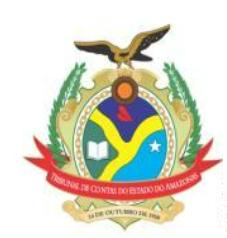 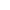 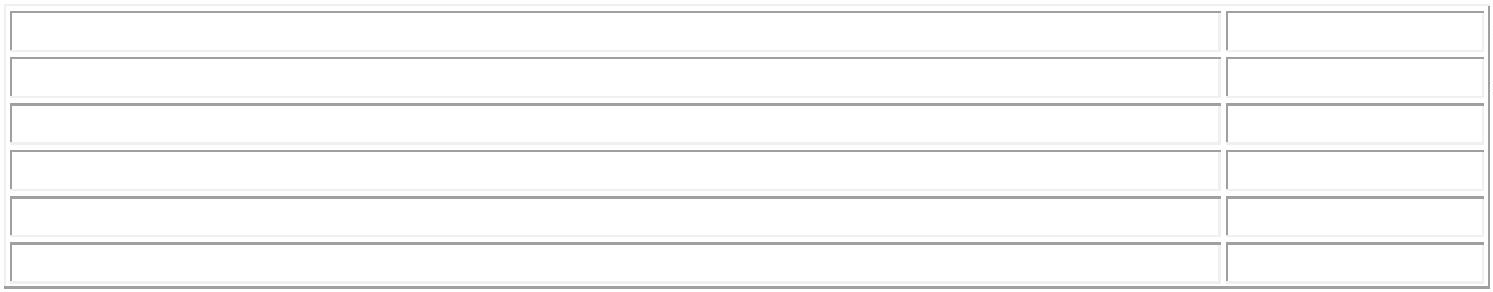 ESTADO DO AMAZONASTRIBUNAL DE CONTAS13º SALÁRIO, uma parcela do provento - opção feita pelo (a) servidor (a), com fulcro na Lei nº 3.254/2008 queR$ 15.147,25alterou o § 1º e incluiu § 3º do Artigo 4º da Lei nº 1.897/1989.9.2. DETERMINAR o envio do processo à Divisão de Instrução e Informações Funcionais - DIINF para registroda aposentadoria e demais atos necessários; 9.3. DETERMINAR o envio do Processo à Divisão do Arquivo,nos termos regimentais, após o cumprimento integral do decisum.PROCESSO Nº 009378/2021 – Solicitação de Incorporação de Vantagem Pessoal de 5/5 em suaremuneração, tendo como interessada a Sra. Suelen Maria Kanawati da Silva.ACÓRDÃO ADMINISTRATIVO Nº 60/2022: Vistos, relatados e discutidos estes autos acimaidentificados, ACORDAM os Excelentíssimos Senhores Conselheiros do Tribunal de Contas do Estado doAmazonas, reunidos em Sessão do Tribunal Pleno, no exercício da competência atribuída pelo art. 12, incisoI, alínea “b” e inciso X, da Resolução nº 04/2002-TCE/AM, à unanimidade, nos termos do voto doExcelentíssimo Senhor Conselheiro-Relator, com base na Informação da DIRH e no Parecer da DIJUR, nosentido de: 9.1. DEFERIR o pedido formulado pela servidora aposentada Suelen Maria Kanawati da Silva,Auditor Técnico de Controle externo C, Classe C, Nível IV, matrícula 000.079-5A, para reconhecer o direitoà incorporação, em sua remuneração, do equivalente a 5/5 (cinco quintos), a título de vantagem pessoal,correspondente ao Cargo de Assistente de Gabinete de Conselheiro, símbolo CC-1, de maior tempoocupado, a incorporação em sua remuneração mensal no valor correspondente a R$ 2.659,48 (dois mil,seiscentos e cinquenta e nove reais e quarenta e oito centavos), conforme Anexo VII da Lei nº 4.743, de28/12/2018, publicada no DOE de 28/12/2018, nos termos do art. 82, §2º, do Estatuto dos Servidores PúblicosCivis do Estado do Amazonas, retroagindo à data que implementou o referido direito, limitado ao prazoprescricional de 05 (cinco) anos, previsto no art. 1º do Decreto nº 20.910, de 06 de janeiro de 1932,condicionando-se, contudo, à disponibilidade orçamentária e ﬁnanceira do TCE/AM para arcar com essadespesa; 9.2. DETERMINAR à DRH que: a) Providencie o registro da concessão da vantagem pessoal orareconhecida nos assentamentos funcionais da servidora, bem como elabore os atos normativos relativos aocaso em comento; b) Proceder o cálculo dos valores a que faz jus a requerente; c) Proceda à publicação doato normativo relativo ao caso em comento; d) Requerer nova manifestação da DIORF acerca dapossibilidade de pagamento dos valores retroativos; e) Em razão do Termo de Adesão assinado com aFundação Amazonprev, encaminhe cópia integral dos autos ao referido Órgão Previdenciário para fins decientificação. 9.3. ARQUIVAR o processo nos termos regimentais, após o cumprimento integraldo decisum, nos termos da legislação vigente.PROCESSO Nº 002224/2022 – Solicitação de Averbação de Tempo de Contribuição, tendo como interessadoo servidor Fernando Tomozo Arakaki Filho.ACÓRDÃO ADMINISTRATIVO Nº 61/2022: Vistos, relatados e discutidos estes autos acimaidentificados, ACORDAM os Excelentíssimos Senhores Conselheiros do Tribunal de Contas do Estado doAmazonas, reunidos em Sessão do Tribunal Pleno, no exercício da competência atribuída pelo art. 12, incisoI, alínea “b” e inciso X, da Resolução nº 04/2002-TCE/AM, à unanimidade, nos termos do voto doExcelentíssimo Senhor Conselheiro-Relator, com base na Informação da DIRH e no Parecer da DIJUR, nosentido de: 9.1. DEFERIR o pedido do servidor Fernando Tomozo Arakaki Filho, Auditor Técnico deControle Externo desta Corte de Contas, matrícula 001.141-0D, quanto à averbação de 3.436 dias, ou seja,9(nove) anos, 05 (cinco) meses e 1 (um) dia de Tempo de Contribuição; 9.2. DETERMINAR à Diretoriade Recursos Humanos a adoção de providências para a averbação do Tempo de Contribuição noassentamento funcional do servidor Fernando Tomozo Arakaki Filho; 9.3. ARQUIVAR o processo nostermos regimentais, após o cumprimento integral do decisum.PROCESSO Nº 003721/2020 – Solicitação de Incorporação de Vantagem Pessoal de 4/5 em suaremuneração, tendo como interessado o servidor Enilmar de Menezes Mota.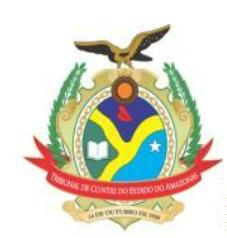 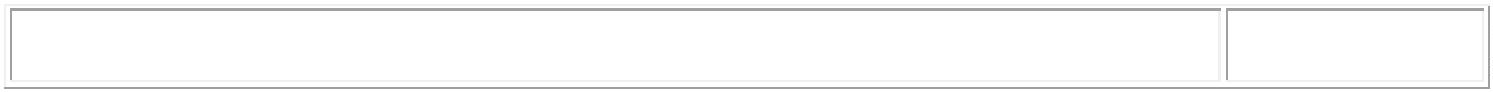 ESTADO DO AMAZONASTRIBUNAL DE CONTASACÓRDÃO ADMINISTRATIVO Nº 62/2022: Vistos, relatados e discutidos estes autos acimaidentificados, ACORDAM os Excelentíssimos Senhores Conselheiros do Tribunal de Contas do Estado doAmazonas, reunidos em Sessão do Tribunal Pleno, no exercício da competência atribuída pelo art. 12, incisoI, alínea “b” e inciso X, da Resolução nº 04/2002-TCE/AM, à unanimidade, nos termos do voto doExcelentíssimo Senhor Conselheiro-Relator, com base na Informação da DIRH e no Parecer da DIJUR, nosentido de: 9.1. DEFERIR o pedido formulado pelo servidor Enilmar de Menezes Mota, Assistente deControle Externo A, matricula 000.194-5A, para reconhecer o direito à incorporação, em sua remuneração,do equivalente a 4/5 (quatro quintos), a título de vantagem pessoal, correspondente ao Cargo de DireçãoBásica - Símbolo – CC1, no valor de R$ 2.127,56 (Dois mil, cento e vinte sete reais e cinquenta e seiscentavos), por ter sido o de maior tempo exercido, incorporado a seus proventos mensalmente, conformeAnexo VII da Lei nº 4.743, de 28/12/2018, publicada no DOE de 28/12/2018, nos termos do art. 82, §2º, doEstatuto dos Servidores Públicos Civis do Estado do Amazonas, retroagindo à data que implementou oreferido direito, limitado ao prazo prescricional de 05 (cinco) anos, previsto no art. 1º do Decreto nº 20.910, de06 de janeiro de 1932, condicionando-se, contudo, à disponibilidade orçamentária e ﬁnanceira do TCE/AMpara arcar com essa despesa; 9.2. DETERMINAR à DRH que: a) Providencie o registro da concessão davantagem pessoal ora reconhecida nos assentamentos funcionais do servidor, bem como elabore os atosnormativos relativos ao caso em comento; b) Proceder o cálculo dos valores a que faz jus o requerente, bemcomo das possíveis despesas geradas com os demais servidores que se enquadrarem em condiçõesidênticas; c) Proceda à publicação do ato normativo relativo ao caso em comento. 9.3. ARQUIVAR oprocesso nos termos regimentais, após o cumprimento integral do decisum, nos termos da legislação vigente.PROCESSO Nº 66/2019-S – Solicitação de Aposentadoria Voluntária por Tempo de Contribuição, comproventos integrais, tendo como interessada a Sra. Maria Goretti Viera Trindade.ACÓRDÃO ADMINISTRATIVO Nº 63/2022: Vistos, relatados e discutidos estes autos acimaidentificados, ACORDAM os Excelentíssimos Senhores Conselheiros do Tribunal de Contas do Estado doAmazonas, reunidos em Sessão do Tribunal Pleno, no exercício da competência atribuída pelo art. 12, incisoI, alínea “b” e inciso X, da Resolução nº 04/2002-TCE/AM, à unanimidade, nos termos do voto doExcelentíssimo Senhor Conselheiro-Relator, com base na Informação da DIRH e no Parecer da DIJUR, nosentido de: 9.1. DEFERIR o pedido de Aposentadoria Voluntária por Tempo de Contribuição, com proventosintegrais, da Sra. Maria Goretti Vieira Trindade, Auditor Técnico de Controle Externo-AuditoriaGovernamental B, Matrícula 0112-0A, nos termos do art. 3º da EC nº 47/2005, conforme tabela abaixoindicada:CARGO: Auditor Técnico de Controle Externo-Auditoria governamental BAPURAÇÃO DOS PROVENTOSVALOR (R$)VALOR (R$)R$ 13.384,18R$ 8.030,50R$ 2.007,63R$ 2.676,84R$ 4.432,47R$ 30.531,62PROVENTOS – Lei nº 5.579/2021 de 17/08/2021.GRATIFICAÇÃO DE TEMPO INTEGRAL (60%) Lei nº 1.762/86, Artigo 90, inciso IX.ADICIONAL POR TEMPO DE SERVIÇO (15%) – Lei nº 2.531/99.ADICIONAL DE QUALIFICAÇÃO (20%) - Lei nº 3.486/2010, Artigo 12.VANTAGEM PESSOAL - (5/5 do cargo comissionado - CC-5) - Lei nº 1.762/86, artigo 82.TOTAL13º SALÁRIO, DUAS parcelas do provento - opção feita pelo (a) servidor (a), com fulcro na Lei nº 3.254/2008R$ 30.531,62que alterou o § 1º e incluiu § 3º do Artigo 4º da Lei nº 1.897/1989.9.2. DETERMINAR o envio do processo à Divisão de Instrução e Informações Funcionais - DIINF para registroda aposentadoria e demais atos necessários; 9.3. DETERMINAR o envio do Processo à Divisão do Arquivo,nos termos regimentais, após o cumprimento integral do decisum.PROCESSO Nº 007072/2021 – Solicitação de Aposentadoria Voluntária por Tempo de Contribuição, comproventos integrais, tendo como interessada a servidora Irene Alecrim Gomes.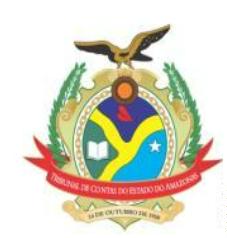 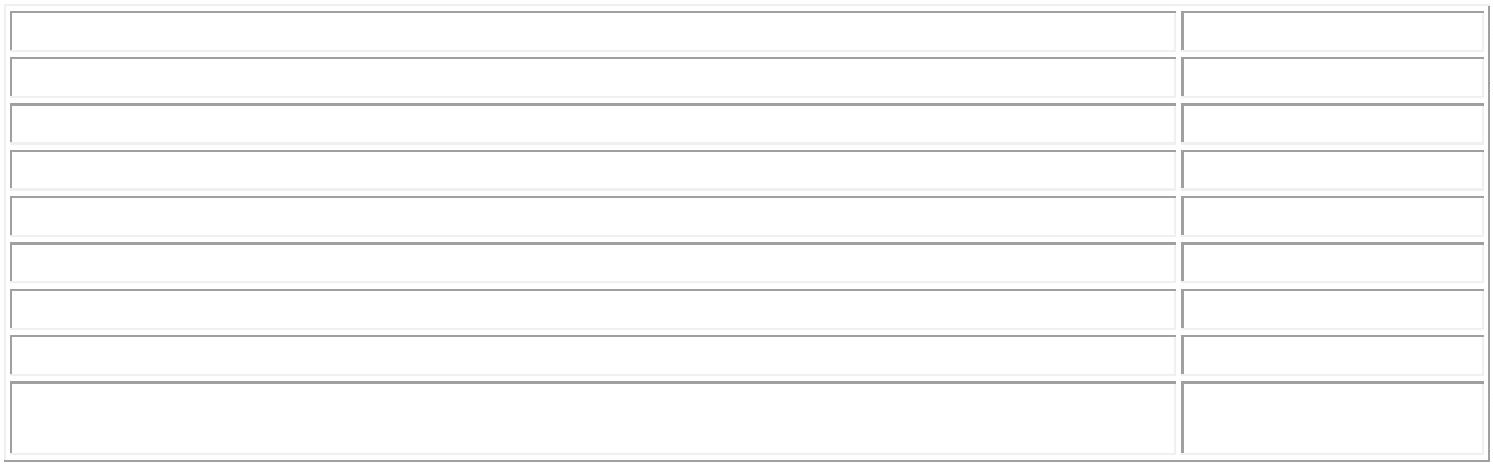 ESTADO DO AMAZONASTRIBUNAL DE CONTASACÓRDÃO ADMINISTRATIVO Nº 64/2022: Vistos, relatados e discutidos estes autos acimaidentificados, ACORDAM os Excelentíssimos Senhores Conselheiros do Tribunal de Contas do Estado doAmazonas, reunidos em Sessão do Tribunal Pleno, no exercício da competência atribuída pelo art. 12, incisoI, alínea “b” e inciso X, da Resolução nº 04/2002-TCE/AM, à unanimidade, nos termos do voto doExcelentíssimo Senhor Conselheiro-Relator, com base na Informação da DIRH e no Parecer da DIJUR, nosentido de: 9.1. DEFERIR o pedido de Aposentadoria Voluntária por Tempo de Contribuição, com proventosintegrais, da servidora Irene Alecrim Gomes, Assistente de Controle Externo C Classe D, Nível II,Matricula nº 000165-1A, nos termos do art. 3º da EC nº 47/2005, conforme tabela abaixo indicada:CARGO: ASSISTENTE DE CONTROLE EXTERNO C, CLASSE D, NÍVEL II.VALOR (R$)VENCIMENTO Lei nº 5.579/2021 – anexo VI da referida Lei.R$ 9.325,17ADICIONAL POR TEMPO DE SERVIÇO (10%) Lei nº 1.762/86, art.90 inciso III c/c o art. 30 da Lei nº 2.531/99 eEmenda Constitucional AM nº 91/2015.R$ 932,52TOTALR$ 10.257,69R$ 10.257,6913º SALÁRIO – 1 parcela – opção feita pela servidora, com fulcro na lei n° 3.254/2008 que alterou o §1° e incluiu§3° do art. 4° da Lei n°1.897/1989.9.2. DETERMINAR o envio do processo à Divisão de Instrução e Informações Funcionais - DIINF para registroda aposentadoria e demais atos necessários; 9.3. DETERMINAR o envio do Processo à Divisão do Arquivo,nos termos regimentais, após o cumprimento integral do decisum.PROCESSO Nº 007278/2021 – Solicitação de Incorporação de Vantagem Pessoal de 2/5 em suaremuneração, tendo como interessado o servidor Armando Jorge Serrão Fróes.ACÓRDÃO ADMINISTRATIVO Nº 65/2022: Vistos, relatados e discutidos estes autos acimaidentificados, ACORDAM os Excelentíssimos Senhores Conselheiros do Tribunal de Contas do Estado doAmazonas, reunidos em Sessão do Tribunal Pleno, no exercício da competência atribuída pelo art. 12, incisoI, alínea “b” e inciso X, da Resolução nº 04/2002-TCE/AM, à unanimidade, nos termos do voto doExcelentíssimo Senhor Conselheiro-Relator, com base na Informação da DIRH e no Parecer da DIJUR, nosentido de: 9.1. DEFERIR o pedido formulado pelo servidor Armando Jorge Serrão Fróes, Auditor Técnicode Controle Externo, Matrícula nº 000.119-8A, lotado na DILCON, para reconhecer o direito à incorporação,em sua remuneração, do equivalente a 2/5 (dois quintos), a título de vantagem pessoal, da remuneração docargo de Chefe de Divisão, símbolo CC-3, no valor correspondente a R$ 2.127,58 (dois mil, cento e vinte esete reais e cinquenta e oito centavos), conforme Anexo VII da Lei nº 4.743, de 28/12/2018, publicada no DOEde 28/12/2018, nos termos do art. 82, §2º, do Estatuto dos Servidores Públicos Civis do Estado do Amazonas,retroagindo à data que implementou o referido direito, limitado ao prazo prescricional de 05 (cinco) anos,previsto no art. 1º do Decreto nº 20.910, de 06 de janeiro de 1932, condicionando-se, contudo, àdisponibilidade orçamentária e ﬁnanceira do TCE/AM para arcar com essa despesa; 9.2. DETERMINAR àDRH que: a) Providencie o registro da concessão da vantagem pessoal ora reconhecida nos assentamentosfuncionais da servidora, bem como elabore os atos normativos relativos ao caso em comento; b) Proceder ocálculo dos valores a que faz jus a requerente, bem como das possíveis despesas geradas com os demaisservidores que se enquadrarem em condições idênticas; c) Proceda à publicação do ato normativo relativoao caso em comento. 9.3. ARQUIVAR o processo nos termos regimentais, após o cumprimento integraldo decisum, nos termos da legislação vigente.PROCESSO Nº 008402/2021 – Solicitação de Averbação de Tempo de Serviço, tendo como interessada aSra. Eunice Alves de Melo.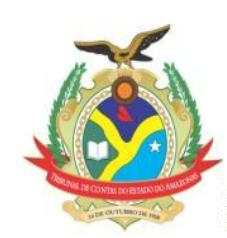 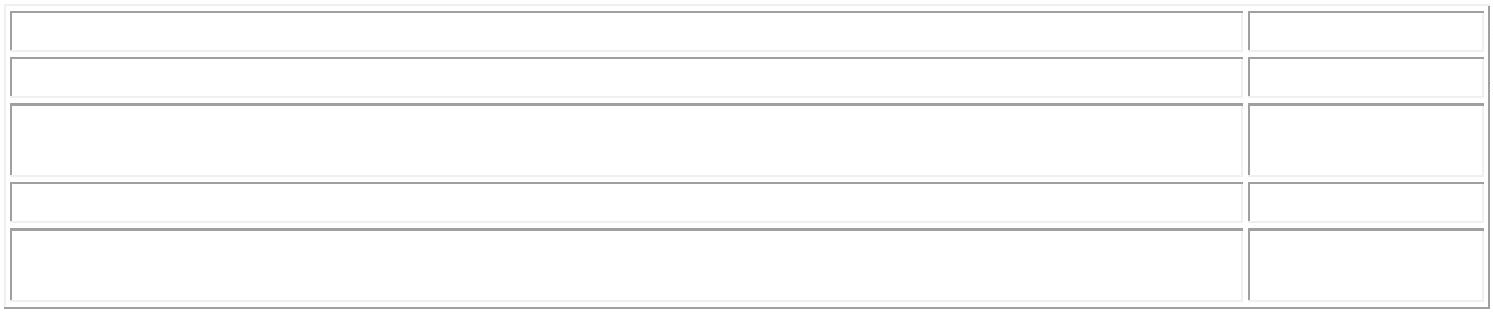 ESTADO DO AMAZONASTRIBUNAL DE CONTASACÓRDÃO ADMINISTRATIVO Nº 66/2022: Vistos, relatados e discutidos estes autos acimaidentificados, ACORDAM os Excelentíssimos Senhores Conselheiros do Tribunal de Contas do Estado doAmazonas, reunidos em Sessão do Tribunal Pleno, no exercício da competência atribuída pelo art. 12, incisoI, alínea “b” e inciso X, da Resolução nº 04/2002-TCE/AM, à unanimidade, nos termos do voto doExcelentíssimo Senhor Conselheiro-Relator, com base na Informação da DIRH e no Parecer da DIJUR, nosentido de: 9.1. DEFERIR o pedido da Sra. Eunice Alves de Melo, matrícula nº 417-0A, servidoraaposentada do TCE/AM, no cargo de Auditor Técnico de Controle Externo B, Classe C, Nível V, quanto àaverbação de 2.524 dias, ou seja, 06 (seis) anos, 11 (onze) meses e 6 (seis) dias na Certidão de Tempode Serviço em Cargo Comissionado e/ou Função de Confiança; 9.2. DETERMINAR à Diretoria deRecursos Humanos a adoção de providências para a averbação do Tempo de Serviço no assentamentofuncional da servidora Eunice Alves de Melo; 9.3. ARQUIVAR o processo nos termos regimentais, após ocumprimento integral do decisum.PROCESSO Nº 002805/2020 - Projeto de Resolução para fixar o valor da pecúnia mensal devida aosservidores do Tribunal de Contas do Estado do Amazonas, a título de auxílio alimentação.ACÓRDÃO ADMINISTRATIVO Nº 67/2022: Vistos, relatados e discutidos estes autos acimaidentificados, ACORDAM os Excelentíssimos Senhores Conselheiros do Tribunal de Contas do Estado doAmazonas, reunidos em Sessão do Tribunal Pleno, no exercício da competência atribuída pelo art. 12, incisoI, alínea “b” e inciso X, da Resolução nº 04/2002-TCE/AM, à unanimidade, nos termos do voto doExcelentíssimo Senhor Conselheiro-Relator, com base nas unidades técnicas e Comissão de Legislação eRegimento Interno, no sentido de: 12.1. Aprovar o Projeto de Resolução para fixar o valor da pecúnia mensaldevida aos servidores do Tribunal de Contas do Estado do Amazonas, a título de auxílio alimentação, em R$1.900,00 (mil e novecentos reais), nos moldes do que determina a Resolução nº 08/2002 TCE/AM, nos termosda minuta apresentada pela CONSULTEC; 12.2. Determinar o envio dos autos à Secretaria do Tribunal Plenopara que proceda à publicação da Resolução aprovada, por meio do setor competente, dando a devidapublicidade ao referido instrumento normativo; 12.3. Determinar à DIRH e DIORF que adotem todas asmedidas pertinentes, ao cumprimento da decisão supra, fazendo as devidas anotações de praxe; 12.4.Arquivar os autos após o cumprimento do item acima, nos termos regimentais.SECRETARIA DO TRIBUNAL PLENO DO TRIBUNAL DE CONTAS DO ESTADO DO AMAZONAS, emManaus, 21 de fevereiro de 2022.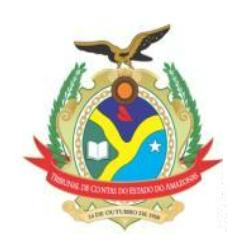 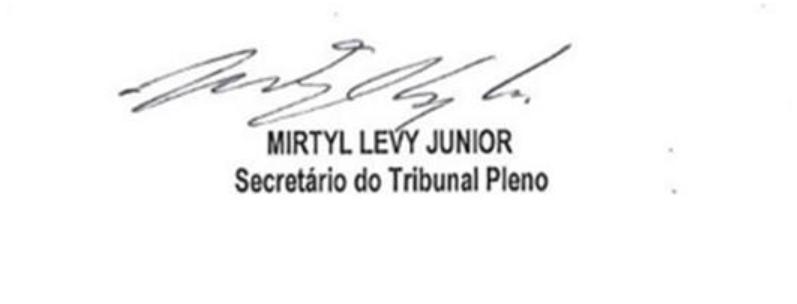 